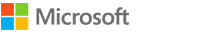 Facebook StrategyAzure Backup and Site RecoveryFor your Facebook campaign, you will post three (3) posts per week. Follow the ‘rule of thirds’ for social media, and vary the topic or focus of each post. Track to see which does the best for your company. You will use these types of posts:
A blog post, infographic, webinar sign-up or e-guide on your campaign topicCurated content related to the topic Personal message or ‘light’ reference to the campaign (this can be a video)We have given you two blog posts to use for this campaign. To create more, reference our guide ‘Anatomy of a blog post.’ 
Curated content
Use either a content curation service or search for content on the Internet, LinkedIn, or Facebook. Curation services include:Look for content that:Doesn’t lead to a competitor Was written within the last yearRelates to your ‘campaign’ messageSix suggestions for curated content to use:Natural catastrophe costs soar in 2016Create Business Continuity Plans or Risk Committing FraudImprove disaster recovery preparednessWhy every small business needs a disaster recovery and backup plan The Future of ComputingPlanning is over. It’s time to move to the cloudCuration serviceCosts for serviceURLSocialPort TM$1500/year and up (partner discount)rfactr.com/microsoftFeedlyFreeFeedly.comBuzzsumo$99/month and upBuzzsumo.com